Phone Message Template 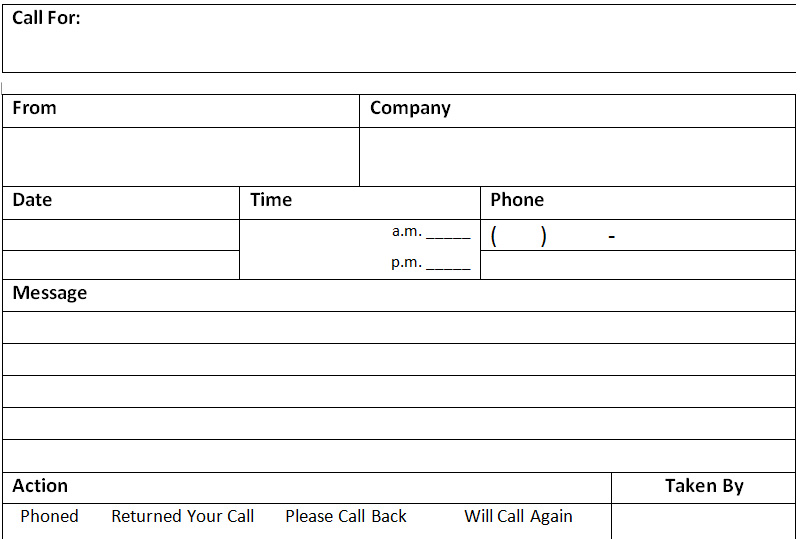 